CFL 23 Watts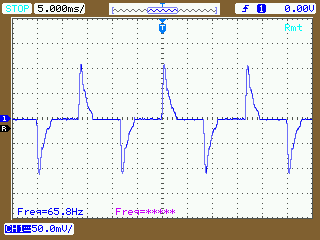 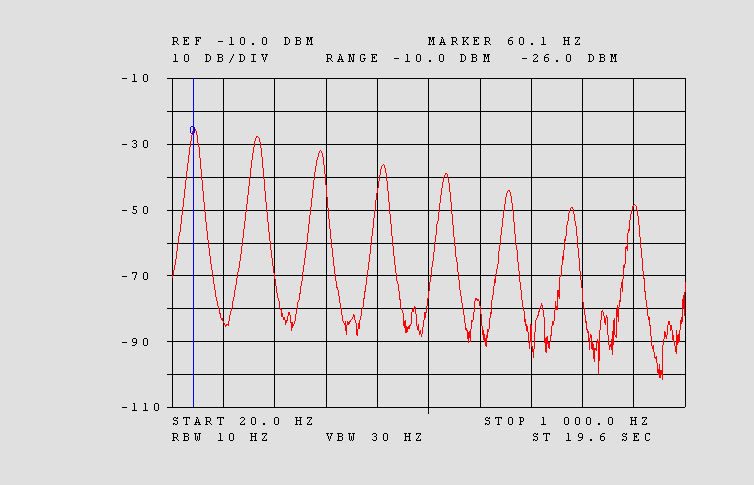 